Physics Chapter 4Wkst:  Drawing Force Diagrams 2 	In each of the following situations, represent the object with a box.  Draw and label all the forces using standard force symbols as learned in class. 	Worksheet, Drawing Force Diagrams 	1 	9/23/2009 1. Object lies motionless on a surface. 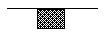 2. Object slides at constant speed along a Smooth (frictionless) surface. 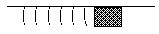 3. Object slows due to friction (rough surface). 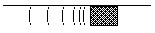 4. Object slides on a smooth incline. 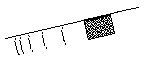 5. Friction on an incline prevents sliding. 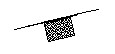 6. An object is suspended from the ceiling. 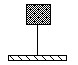 7. An object is suspended from the ceiling. 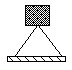 8. The object is motionless. 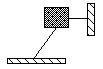 9. The object is motionless. 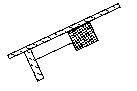 10.  The object is motionless. 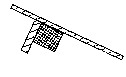 11.  The object is pulled by a force parallel to the  surface.  The surface is rough or has friction. 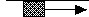 12. The object is pulled by a force at an angle  to the surface.  The surface is rough. 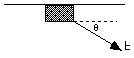 13.  The object is pulled upward at constant speed. 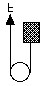 14.  The object is falling (no air resistance). 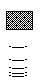 15. The object is falling at constant (terminal)  velocity. 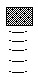 16.  The ball is rising in a parabolic trajectory.  Do not neglect air resistance 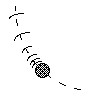 17.  A rocket is accelerating straight upward. 18. A skier is accelerating down a slope.  There is friction and air resistance. 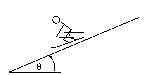 19.A big block of mass M is attached via a  string to a smaller block of mass m.  A student  attaches a string to block M and pulls everything to  the right along the rough surface.  Both blocks  travel at constant velocity. Do force diagrams for each block separately. 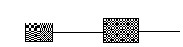 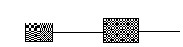 